    Winter is here!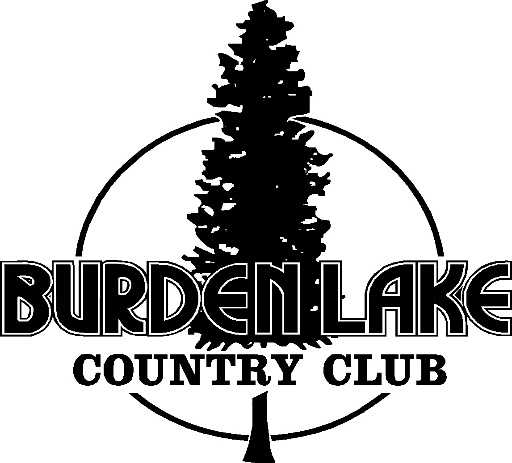 					Join an Indoor Golf League.Most Leagues will run 10 weeks.Monday’s- Open League (10 am till 2 pm) $20.  Golf & Pizza.  Monday Mixed League.  9-hole Scramble. 4:30 & 6:30 T-times.  12 players fill slots.  $120 for 10 weeks. Subs permittedTuesday’s- Better Ball of two, 9 holes with Skins.  $150 for 10 weeks.  3pm and 5 pm slots (12 players each)Wednesday Morning Scramble (9 am) 18 holes with prizes $25.Wednesday Beer League (3 pm, 5 pm and 7 pm) 9 holes of Golf,Closest to the Pin Prizes and 2 Drinks $20 per week.Thursday Skin’s League (1 pm, 3 pm and 5 pm) includes 9-hole Blind Draw, Skins and a Drink!  $20 per week.Saturday Morning (8 am) Blind Draw 18-holes with Prizes $25.Sunday Morning Scramble (8 am) 18-hole Scramble with Prizes.